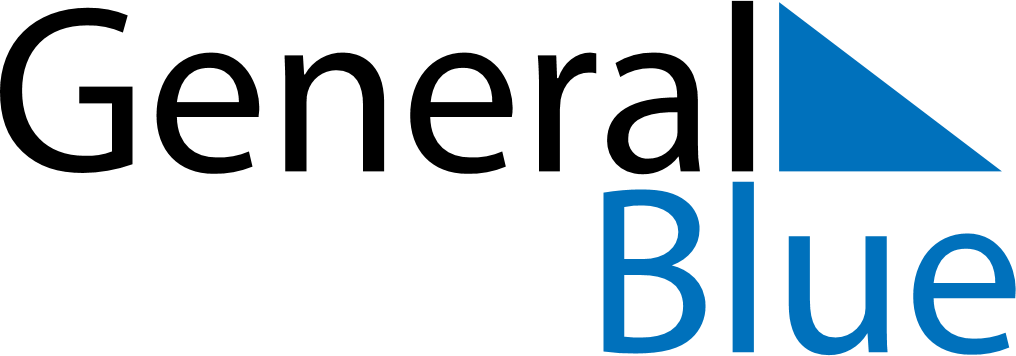 October 2023October 2023October 2023October 2023South KoreaSouth KoreaSouth KoreaMondayTuesdayWednesdayThursdayFridaySaturdaySaturdaySunday123456778National Foundation Day910111213141415Hangul Day161718192021212223242526272828293031